2017 Gaelic4Mothers&Others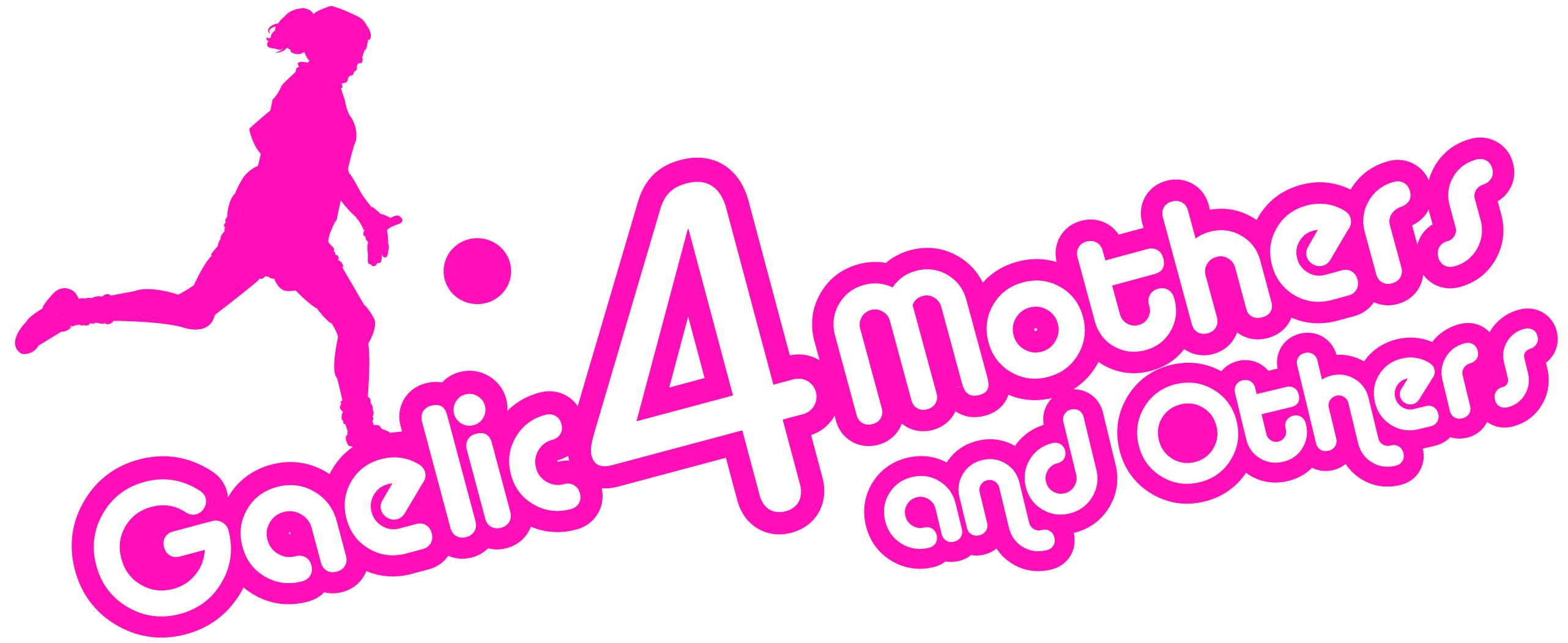   						NATIONAL BLITZ ENTRY FORMPlease complete Entry form and return with appropriate Entry Fee it to Paula Prunty, National Development Manager by 15th September 2017 via Post (LGFA, Croke Park, Dublin 3) or email (enter email address)One Entry per Club ONLYPlease Note – All sections must be completedClub Name:                                        _____________________________________________________County: 	________ ____________________________________________Team Contact Name: 	_____________________________________________________Phone:	 (Mobile):    ___________________________________________Email: 	_______________________________________________Club Colours: 	_______________________________________________Number of years Club is running G4M&O Initiative 	________________________Total Number of Players:________ (20 players maximum per Team)All players must be registered members with the LGFA – checks will be carried out prior to the blitzPayment DetailsPayment Type:   Cash ________	Cheque ________ Credit Card ________ Postal Order ________(Please ensure all Cheques/Postal Orders are made payable to the LGFA)Credit Card DetailsCard Type _______________________Name on Card _______________________________________Card Number __________________________________ Expiry Date ________________	Security Code (last 3 digits on back of card) _________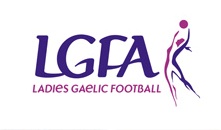 Total Payment Amount: ______________________